新 书 推 荐中文书名：《收藏全世界:汉斯·斯隆和大英博物馆的起源》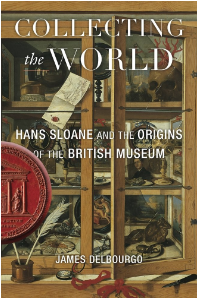 英文书名：COLLECTING THE WORLD:Hans Sloane and the Origins of the British Museum作    者：James Delbourgo出 版 社：Belknap Press/Harvard University Press代理公司：Jennifer Lyons /ANA/Nina出版时间：2017年7月页    数：544页代理地区：中国大陆、台湾审读资料：电子稿类    型：大众社科内容简介：1759年，大英博物馆正式向公众开放——世界上第一家免费博物馆就此诞生。这本有关其创始人汉斯·斯隆的传记讲述了大英博物馆创建背后的故事，讲述了这位大人物充满野心的一生，他渴望用普世的科学知识对抗迷信，坚信梦想可以成真。汉斯·斯隆1660年出生于北爱尔兰，靠在伦敦当医生的经历，积攒了他人生中的第一桶金，随后成为辉格党创始人之一，兼皇家学会（Royal Society）和皇家内科医师学会的主席（Royal College of Physicians）。他的财富以及人脉，帮助他收集了大量百科全书式的标本和物件——这可是在当时最有名的古董柜。然而对于斯通来说，收集全世界的物品也意味收集全世界的人，甚至包括奴隶。他与牙买加蔗糖种植园继承人的婚姻，更赋予了他种植园主的经验和保存人类财产的习俗。由于对收藏的兴趣浓厚，几乎没有什么限制，他建立了一个发达的代理网络，专门从中国、印度、北美、加勒比地区甚至更远的地方向，向英国源源不断地输送艺术品——贝壳念珠、珍贵的手稿、用人皮制成的鞋子等等，这些都极大地扩展了斯通想象的极限。这本精彩的插图作品为18世纪全球科学发现与日不落帝国之间纠缠不清的关系提供了全新的视角。本书是关于这位伟大馆长的首部传记作品，取材于他全部的作品和收藏，《收藏全世界》讲述了这位启蒙运动中最受争议人物丰富而复杂的一生。作者简介：詹姆斯·德尔伯格（James Delbourgo）罗格斯大学历史系教授，2016年哈佛大学科学史客座教授，多年来为《洛杉矶书评》（Los Angeles Review of Books）、《大西洋月刊》（The Atlantic）和《内阁杂志》（Cabinet Magazine）撰稿。他的前一本书《神奇的奇迹:早期美国的电力和启蒙》(A Most Amazing Scene of Wonders: Electricity and Enlightenment in Early America)赢得了托马斯·j·威尔逊奖（Thomas J. Wilson Prize）。他的这本新书《收藏全世界》获《卫报》、《泰晤士报》(伦敦)、《每日邮报》和《英国周刊》等众多重要媒体推荐。谢谢您的阅读！请将反馈信息发至：杨娜（Nina Yang）安德鲁·纳伯格联合国际有限公司北京代表处北京市海淀区中关村大街甲59号中国人民大学文化大厦1705室邮编：100872电话：010-82504506传真：010-82504200Email：Nina@nurnberg.com.cn网址：http://www.nurnberg.com.cn
微博：http://weibo.com/nurnberg豆瓣小站：http://site.douban.com/110577/